The postholder must at all times carry out his/her duties and responsibilities within the spirit of City Council and School Policies and within the framework of the Education Act 2002, and School Standards and Framework Act 1998 with particular regard to the statutory responsibilities of the Governing Bodies of Schools.The person appointed will be expected to carry out the responsibilities listed below in conjunction with other people as appropriate, in a manner that  is in keeping with the  school’s aims and ethos by promoting and developing a culture to ensure diversity within the school community is recognised by actively promoting anti racist and anti oppressive practise.As part of your contracted hours, you will be required to attend Full Governing Body and SDFP Sub Committee meetings which are held twice per term.FINANCE and ACCOUNTANCYBudgetWork with the headteacher and other members of the senior leadership team in the preparation of an annual budget for the Governing BodyOversee and  monitor the budget and actual expenditure and to provide regular reports to the Senior Leadership Team and GovernorsSuggest ways of effecting budget efficienciesBe thoroughly conversant with the LA Scheme of Financial DelegationFinancial and accounting procedures and systemsEnsure effective and efficient financial and accounting procedures are in place and implementedOversee the maintenance of all school accounts, including the School Private Fund and prepare income and expenditure accounts and balance sheetsProvide costs analysis as required and maintain statistical recordsScrutinise statements and authorise invoices for paymentMaintain oversight of delegated budget and provide information to budget holders as and when requiredBe conversant with and competent in the use of FMS6 (SIMS) financial accounting softwareEnsure that computer files concerning financial resource matters are accurate and are securely maintainedEnsure the correct administration of all external fundsPrepare all school accounts for audit and liaise with auditorsBanking, insurance and inventoryOversee the arrangements for school banking ensuring good value for moneyMaintain the school inventory ensuring compliance with any statutory requirements for local regulationsOversee the administration of all aspects of the school insurance in accordance with LMSIncome generationTake the lead in actively seeking additional funding for the schoolConsider and discuss opportunities with the Senior Leadership Team that may enable the school to generate additional incomeLiaise with external agencies and undertake all administrative work connected with fundraising issues and bids for external fundingBe responsible for devising marketing and promotion strategies for the school, including whole school communication strategiesLettingsWork with the headteacher to ensure efficient and effective financial procedures in relation to the school’s lettings programmeGENERAL MANAGEMENT AND ADMINISTRATIONDevelop and maintain efficient administrative systemsWhere appropriate incorporate the use of IT systems and within the finances available ensure these are upgraded as and when necessaryOversee the development and maintenance of efficient procedures for the ordering and maintenance of school basic stock, including that for use in the offices and in classroomsProvide line management for some administrative staffImpart special skills and knowledge to other colleagues as appropriateParticipate in the system of appraisal and performance management and undertake any necessary personal training and developmentFACILITIES MANAGEMENTTo be responsible for the management of facilities including use of school premises and grounds, site security, repair and safety ensuring compliance with recognised standards and regulationsTo manage all contractual issues relating to external services providers e.g. catering, grounds maintenance etc.In co-operation with the Buildings Supervisor oversee Health and Safety with regard to statutory obligations for the site ensuring compliance with all regulations and codes of practice in the provision of a safe and healthy working environmentEstablish regular communication with staff health and safety representativesTo take a lead role in matters relating to Health and Safety for all site users, including knowledge of risk assessmentsEXTENDED SCHOOLLiaise with the ’s Co-ordinator regarding matters arising from Extended Schooling eg:- The use of the buildings for classes in and out of general school time and community use.GENERAL MATTERSTo undertake any other duties and responsibilities as may be determined in consultation with the HeadteacherRepresent the school at relevant LEA meetings and attend LEA Working Parties as and when requestedContribute to the development of LEA school based administrative expertiseAny other duties and responsibilities appropriate to the grade and roleAll the above duties and responsibilities to be carried out in accordance with Sheffield City Council’s Policies, Standing Orders and current legislation with an emphasis on Customer Care, Equal Opportunities, Data Protection and Health and Safety.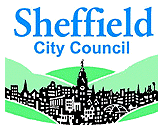 CITY of JOB DESCRIPTIONCHILDREN AND YOUNG PEOPLE’S DIRECTORATEThis authority / school is committed to safeguarding and promoting the welfare of children and young people and expects all staff and volunteers to share this commitmentSCHOOLPOST TITLEFINANCE AND FACILITIES MANAGERROLE PROFILEOS4S  JOB NUMBERSCH/AC/OS/020cGRADE8RESPONSIBLE TOHEADTEACHERRESPONSIBLE FORADMIN AND PREMISES STAFF AND SICKNESS COVERPURPOSE OF JOBTO POSITIVELY AND ACTIVELY CONTRIBUTE TO  IMPROVEMENT THROUGH EFFECTIVE LEADERSHIP AND MANAGEMENT AND CO-ORDINATION OF THE ADMINISTRATIVE, FINANCIAL AND RESOURCE PROVISIONS WITHIN THE SCHOOL TOGETHER WITH THE UPKEEP OF THE LEARNING ENVIRONMENT, WORKING WHEN APPROPRIATE WITH OTHER AGENCIESRELEVANT QUALIFICATIONSJOB DESCRIPTION FOR POST OF:-  FINANCE AND FACILITIES MANAGERSPECIFIC DUTIES AND RESPONSIBILITIES                                  ISSUE  DATE:   